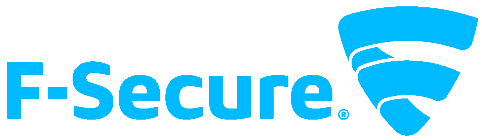 改版履歴はじめに本書では、「エフセキュア PCプロテクション」を利用する場合の説明をします。尚、本文中に使用されている画面は開発中のもので、正式版とは異なる場合があります。動作環境以下では、本製品の動作要件について説明いたします。対応OSWindows 7 SP1 (32bit/64bit) 　全エディションWindows 8.1 (32bit/64bit)　全エディション(ARM CPUは未対応)Windows 10 (32bit/64bit)　全エディション(ARM CPU/Windows 10 Sは未対応)※ 各OSは、最新のアップデートの適用をお願いします。対応ハードウェアプロセッサー　　Intel Pentium4 2GHz以上メモリ　　　　　1GB以上(2GB以上推奨)ディスク　　　　600MB以上の空き容量インストール以下では、製品のインストール手順についての説明をします。事前準備ご使用のコンピュータから「ウィルス対策ソフト」「スパイウェア対策ソフト」「ファイアウォールのプログラム」などをすべて事前にアンインストールしてください。これらのアンインストール方法については、各製品のマニュアルを参照してください。先の1.1で述べた対応OSに本製品のインストールをいたします。PCプロテクションのインストールインストールについて「PCプロテクション」のインストーラを実行するとインストールを開始します。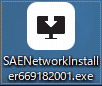 「F-Secureセットアップ」画面についてセットアップ画面が表示されますので、「同意して続く」をクリックします。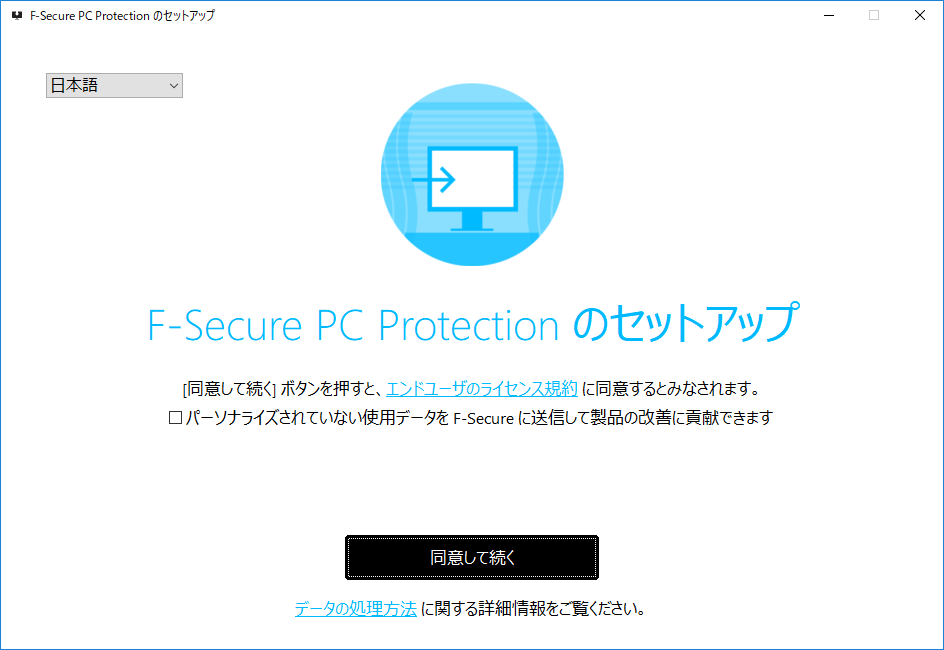 インストール実行製品のモジュールがダウンロードされ、インストールが行われます。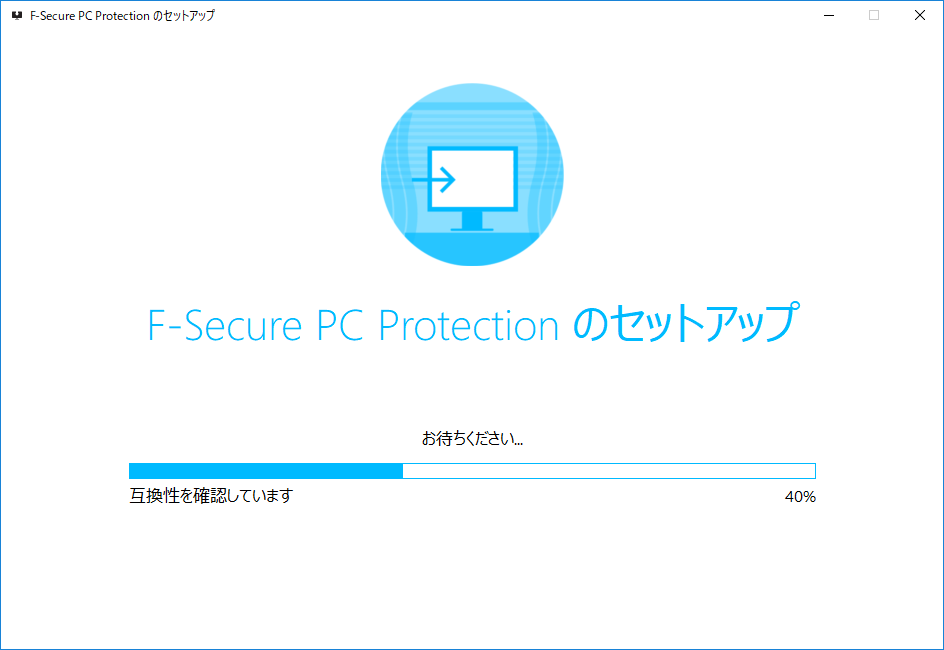 再起動を要求される場合は、[再起動(R)]をクリックしてPCを再起動してください。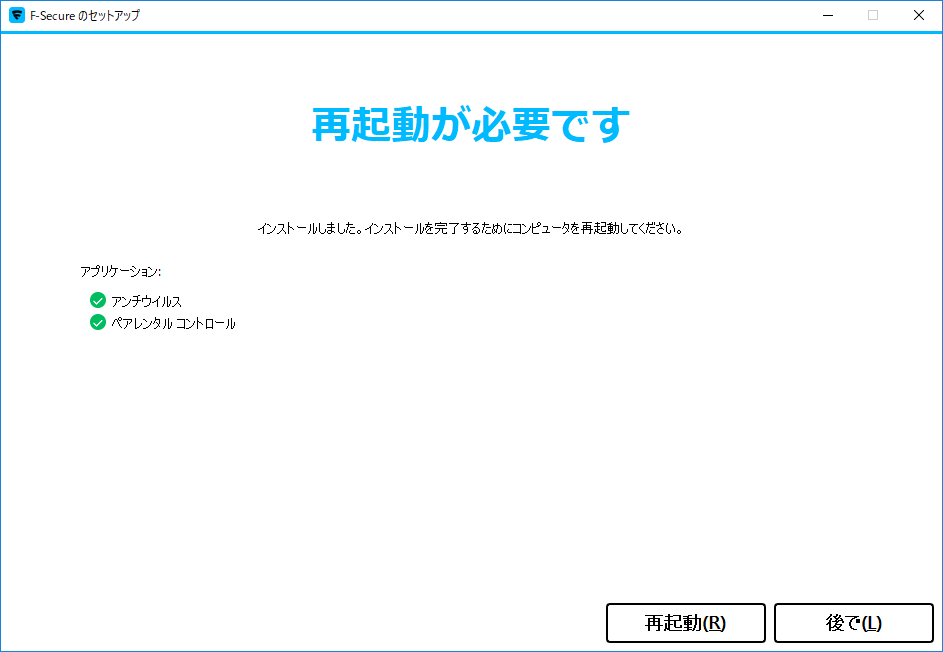 キーコードの入力キーコード入力画面が表示されるので、「ライセンスキーコード」を入力し、「次へ」をクリックしてください。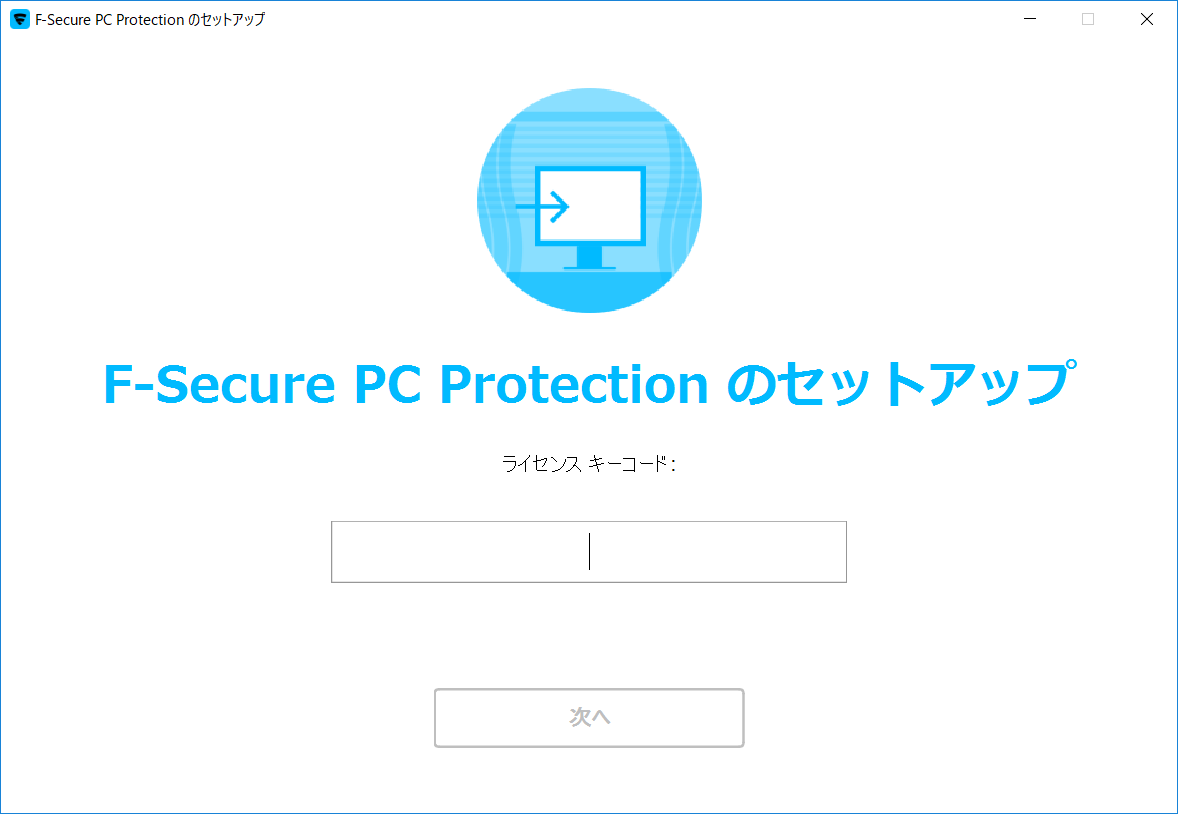 インストール完了「PCプロテクションが」が正常にインストールされた場合は、デスクトップ上に以下のメイン画面が表示されます。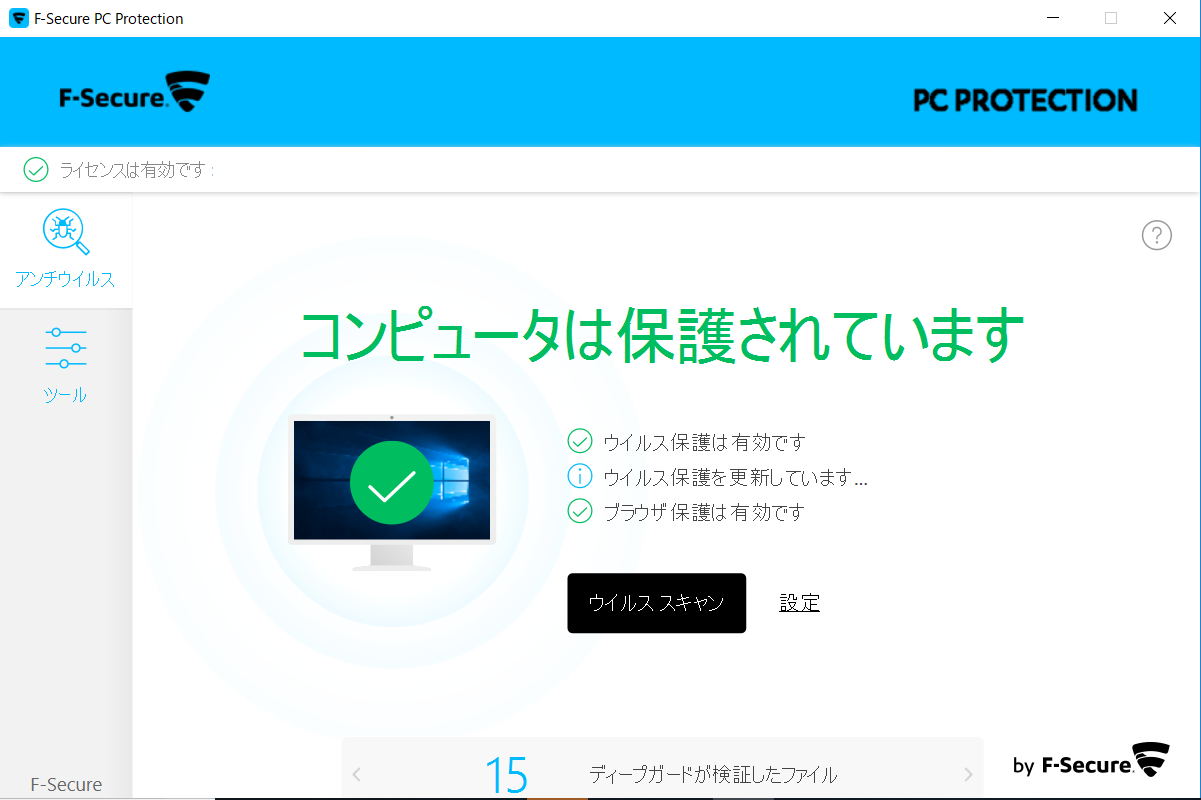 また以下の「F-Secure」アイコンがデスクトップ上、またはシステムトレイに表示されますのでご確認ください。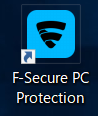 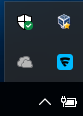 再起動を促す画面は表示されない場合がありますが、インストール後はパソコンの再起動を推奨します。以上でインストールは完了です。履歴ﾘﾋﾞｼﾞｮﾝﾘﾘｰｽ日初版1.0.02016/3/16バージョンアップ(17.5)に伴う修正1.2.02019/03/06バージョンアップ(17.6)に伴うシステム要件の修正1.3.02019/05/15バージョンアップ(17.7)に伴う画像の変更1.4.02019/9/27